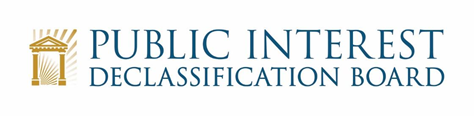 GOOGLE MEET VIDEO TELECONFERENCEJuly 26, 20222:30 – 3:45 p.m.Executive SessionWelcome								2:30 – 2:35Mark Bradley, Executive SecretaryIntroductory Remarks							2:35 – 2:40Ezra Cohen, ChairSecurity Refresher Briefing						2:40 – 2:50William CarpenterIV. 	Discussion of the Declassification Feasibility Study			2:50 – 3:20The MembersComments Timing and Process for Finalizing the StudyScheduling the Public MeetingRoll-out of the Final ReportV. 	Planning for Fall Activities						3:20 – 3:35The MembersKennedy Assassination Records Release 9/11 Commission RecordsActivities to Support a New Executive Order VI.	 Conclusion								3:35 - 3:45 Ezra Cohen